2019年秋季期末教学质量监测八年级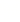 物理试卷	（考试时间60分钟满分100分）	一、选择题（将你认为的正确答案填入下列表中。1一8题为单项选择题，每题3分，9一10题为多选题，全部选对的4分，少选对的得2分，有错的得0分，共32分。）1．关于某中学生的估测，下列数据合理的是A．身高约为165dmB．100m短跑成绩约为5sC．脉搏正常跳动30次所用时间约为2minD．步行速度约为5km/h2．下列有关光现象的说法中正确的是A．小孔成像是由于光的直线传播形成的B．城市中的光污染是由于光发生漫反射的缘故C．当人靠近平面镜时，镜中人会变得越来越大D．我们看到水中的鱼比实际深度要浅是由于光的反射形成的3．下列说法中正确的是A．只要物体振动，就一定能听到声音	B．悠扬的琴声可能是噪声C．“禁鸣喇叭"是在传播中控制噪声	D．宇航员们在月球上可以直接用口语交谈4．关于生活中常见的热现象，下列解释正确的是A．天气很冷时，窗户玻璃内侧会出现冰花，这是由于凝固产生的B．秋天的早晨，花草上出现“露珠"这是液化现象C．冰糕冒“白气"是汽华D．用“干冰"进行人工降雨是利用“干冰"升华，要放热5．关于生活中一些光学现象及其解释不正确的是A．漫反射的光线杂乱无章、也遵韜光的反射定律B．木工师傅观察木板是否光滑平整利用了光的直线传播的性质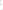 C．对于近视眼的成像情况、应该配戴凹透镜来校正	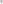 D．小红站在平而镜前看中的自己如果小红距离平面镜5m，镜中像距她也是5m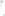 6．在河岸上用手电照向平静的河面中央、进入水中的光A．速度变小、光路向上弯折	B．速度变小，光路向下弯折C．速度变大，传播方向不变	D．速度变小，传播方向不变7．关于物质的密度，下列说法中正确的A．由公式可知，物质的密度跟质量成正比，跟体积成反比B．冰化成水后，密度增大体积减小C．不同的物质，密度一定不同D．固体密度都大于液体密度8．一只空瓶子装满水时总质量为300g，装满酒精时总质量是250g，酒精密度为0.8g/cm3，则该空瓶的体积是A．250cm3	B．200cm3	C．300cm3	D．150cm39．下图1是用来研究凸透镜成像规律的实验图（屏未画出），当蜡烛和透镜放在图示位置时，通过移动光屏，可以在光屏上得到一个缩小的像。若透镜位置不变，将蜡烛移到刻度为30cm处，则A．移动光屏，可能在屏上得到倒立放大的像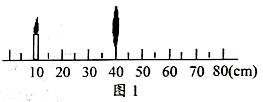 B．移动光屏，可能在屏上得到倒立缩小的像C．移动光屏，可能在屏上得到正立放大的像D．移动光屏，可能在屏上得到正立等大的像10．甲同学骑车去看望乙同学，乙同学得知消息后，步行去迎接，接到后同车返回，整个过程他们的位置与时间的关系如右图2所示，由图可知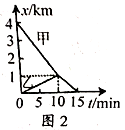 A．相遇前甲的速度是乙的4倍B．两同学相遇时甲行驶了3kmC．整个过程甲的平均速度是乙的平均速度的2倍D．相遇前甲的速度是相遇后甲的速度的2倍二、填空题（每空1.5分，共30分）11．如下图3所示物体的长度为__________cm，如下图4所示停表的读数是___________s。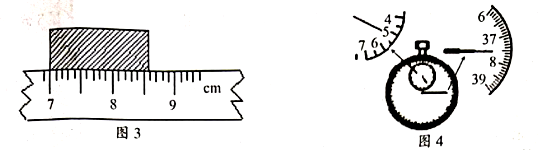 12．小明在演奏二胡时，用弓拉动琴弦，使琴弦__________发声，小明不断用手指去按动琴弦，这样做的目的是为了改变声音的__________。13．湖水清澈见底，平静如镜，小丽站在湖边的能清晰地看见自己在水中的倒影，这是光的__________现象，她欣赏到水中的鱼在游玩，所见之鱼其实是鱼的__________像（选填“虚"或“实”）。14．照相机拍完集体照后再个人拍照，则相机到人的距离要__________（选填“增大"或“减小"），镜头与胶片的距离要__________（选填“加长"或“缩短"）。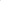 15．一束太阳光经过三棱镜后被分解成红、橙、黄、绿、蓝、靛、紫七种颜色的光，这是光的__________"现象；在这七种颜色的光中，红、__________、蓝三种颜色的光被称为光的“三原色。16．“瑞雪兆丰年"，其中雪是由空气中的水蒸气__________而形成的（填物态变化）；“下雪不冷化雪冷"这是因为雪在融化时要__________热量，导致环境温度降低。17．将注射器的出气口封住，使注射器内的气体不能跑出来，现将活塞向里压，则这时被封气体的质量__________，气体的密度将__________（均选埴“变大"“变小"或“不变"）。18．如下图5所示是某固体物质加热时熔化的图象，从图象中可以看出它在第4分钟的状态是__________，它熔化过程所花时间为__________min。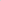 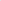 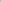 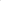 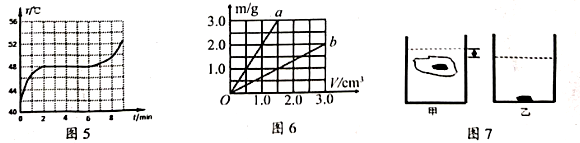 19．物体a、b的质量和体积的关系如上图6所示，由图可以判断出它们的关系为ρa_______ρb（填“>”、“<”或“=”），若用a、b两种物质分别制成质量相等的实心物体甲和乙，则甲乙两物体的体积比为__________。20．某冰块中有一小石块，冰和石块的总质量是72g，将它们放在盛有水的圆柱形容器中恰好悬浮于水中（如上图7甲所示）。当冰全部熔化后，容器里的水面下降了0.6cm（如图乙所示），若容器的底面积为10cm2，已知ρ冰=0.9×103kg/m3，ρ水=1.0×103kg/m3。则冰块中冰的体积是________cm3，石块的质量是___________g。三、探究与解答题（共22分，第21题4分，第22题4分，第23题8分，第24题6分）21．（1）如下图8所示，一束光垂直射向玻璃三棱镜并穿过三棱镜，请画出这束光进入棱镜和离开三棱镜后的光线（保留作图痕迹）．（2）已知点光源S及其在平而镜中的像点S'，入射光线SA，如下图9所示作出平面镜并把光路补充完整。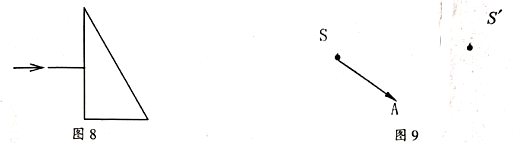 22．小红做“探究水沸腾时温度变化的特点"的实验。如下图10所示：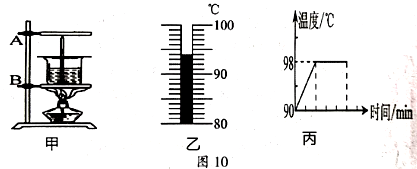 （1）某一时刻，温度计的示数如图乙所示，此时的温度是__________℃；（2）小红完成实验后绘制的温度随时间变化的图象如图丙所示，由图象可知，水的沸点是_______℃，说明水上方气压_______标准大气压。（选填“大于"、“小于"或“等于"）（3）熄灭酒精灯后，水停止沸腾，说明水沸腾时需要___________。23．李明“探究凸透镜成像规律"的实验时：所使用的凸透镜焦距是15cm。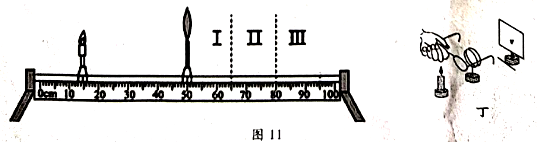 （1）如上图11所示，分别放置蜡烛、凸透镜和光屏，其中说法___________正确（选填字母）A．将三者中心调至同一高度                        B．将三者中心调至同一直线（2）当把凸透镜固定在50cm刻度线位置，蜡烛固定在25cm刻度线位置时，光屏应在________（选填“I"、“II"或“III"）区域内左右移动，才能在光屏上得到清晰的像。若得到清晰的像后，只将光屏和蜡烛的位置对调，此时光屏上________（选填“能"、“不能"）再次成清晰的像。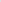 （3）当把凸透镜固定在50cm刻度线位置，蜡烛固定在25cm刻度线位置时，光屏上得到一个清晰的像，人们利用这个原理制成了___________。如果某一时刻把物体从25cm刻度线位置水平移动到30cm刻度线位置，物体的移动速度__________（选“大于"、“小于"或“等于"）像移动的速度。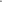 （4）如图丁，当光屏上呈清晰的像时，李明把自己的远视眼镜放在凸透镜和蜡烛之间，发现光屏上的像变得模糊不清，她应该向________凸透镜方向移动光屏（选填“靠近"或“远离"），可再次得到清晰的像。（5）当把蜡烛竖直向上移动时，光屏上烛________（选填“上升"或“下降"）。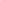 （6）在整理器材时，李明偶然在凸透镜上看到了身后景物的像，它的成像原因是光的________	（填“直线传播"、“反射"或“折射"）	24．小华想知道酱油的密度，于是他和小明用天平和量筒做了如下实验如图12所示：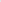 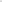 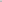 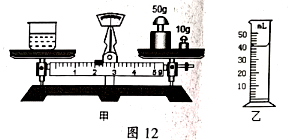 （1）她将天平放在水平台上，把游码放在_______________处，发现指针指在分度盘的右侧，要使衡量平衡，应将右边的平衡螺母向_________（选填“左”或“右”）调。（2）用天平测出空烧杯的质量为16g，在烧杯中倒入适量的酱油，测出烧杯和酱油的总质量如图甲所示，将烧杯中的酱油全部倒入量筒中，酱油的体积如图乙所示，则烧杯中酱油的质量为_________g，酱油的密度为_________kg/m3。（3）小明用这种方法测出的酱油密度会_________（选填“偏大”或“偏小"）。（4）小华不小心将量筒打碎了，老师说只用天平也能测出酱油的密度，于是小华添加两个完全相同的烧杯和适量的水，设计了如下实验步骤，请你补充完整。①调好天平，用天平测出空烧杯质量为m；②将一个烧杯装满水，用天平测出烧杯和水的总质量为m2；③用另一个相同的烧杯装满酱油，用天平测出烧杯和酱油的总质量为m3；④则酱油的密度表达式 ρ=_________________（已知水的密度为ρ水）．四、计算题（共16分，第25、26题各8分）25．甲乙两地的距离是720km，一列火车从甲地早上10∶30出发开往乙地，途中停靠了几个车站在当日16∶30到达乙地，列车行驶途中以126km/h的速度匀速通过长度为700m的桥梁，列车全部通过桥梁的时间是30s。求：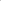 （1）从甲地到乙地的时间；（2）火车从甲地开往乙地的平均速度是多少km/h？；（3）火车的长度是多少米？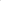 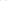 26．有一只玻璃瓶，它的质量为0.15kg，当瓶内装满酒精时，瓶和酒精的总质量是l.5kg，如果用此瓶只装几个小金属球，瓶和金属球的总质的瓶中装满酒精，瓶、金属球、酒精的总质量为1.8kg。ρ酒=0.8×103kg/m3）。求：（1）玻璃瓶子的容积；（2）金属球的质量；（3）金属球的密度。题号12345678910答案